2016年全区流通领域服装质量抽检不合格商品名单序号样品名称被抽查检验经营者标称商标标称生产者规格型号综合判定（合格或不合格）主要不合格项目1精品男装宁夏建荣服装有限公司龙达飞江苏龙达飞服饰有限公司54不合格纤维含量2连衣裙银川市兴庆区彩燕南飞服装店（个体）珂琳®杭州珂琳服饰有限公司160/84A
(M)不合格纤维含量、耐皂洗色牢度、纰裂程度3衬衫银川市兴庆区早稻田服饰专卖店（个体）早稻田廣東早稻田服飾有限公司170/92A M不合格耐湿摩擦色牢度4长裤宁夏国芳百货购物广场有限公司Z11上海首创服饰有限公司 160/66A M不合格纰裂程度5I.F.女牛仔长袖衬衫宁夏华润万家生活超市有限公司I.F Individual Fit上海安年国际贸易有限公司XL 170/92A不合格纤维含量、pH值6羊毛大衣银川新华百货商业集团股份有限公司西夏店ENI®北京鳄尼制衣有限公司XL 170/92A不合格纤维含量、耐水色牢度、耐碱汗渍色牢度7女装半裙银川新华百货商业集团股份有限公司西夏店谜底广州市猜想服饰有限公司160/68A（M）不合格纰裂程度8羊毛衫银川新华百货商业集团股份有限公司西夏店名鹿世家商标许可人：上海名港服饰有限公司115 175/92A不合格产品使用说明、纤维含量9休闲裤银川市西夏区新友富申裤业服装店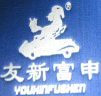 中国福建省石狮市友新富申服装制造有限公司33 175/86A不合格产品使用说明10休闲裤/牛仔裤银川市西夏区新友富申裤业服装店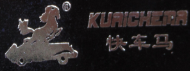 石狮富申服装厂有限公司授权我爱你裤业33不合格产品使用说明、纤维含量11精品男裤/休闲裤贺兰县银河路男主角服装店凯帝龙石狮市凯帝龙服饰有限公司31/32不合格产品使用说明、纤维含量、耐水色牢度、耐碱汗渍色牢度12靓仔小脚裤贺兰县银河东路潮男公社圣斗士聖門士.騎士®广州合坚纺织服装有限公司29 170/74A不合格纤维含量13毛衣贺兰县银河东路潮男公社汉斯卡生产商：广州市合坚纺织服饰有限公司XL不合格产品使用说明、纤维含量14靓仔小脚裤贺兰县银河东路潮男公社圣斗士聖門士.騎士®制造商：广州合坚纺织服装有限公司30 175/76A不合格耐湿摩擦色牢度15女装银川新华百货连锁超市有限公司灵武广场开元店Loveles
璐语诗®北京璐语诗服装有限公司3XL 185/104不合格纤维含量16羊毛大衣银川新华百货连锁超市有限公司灵武广场开元店DAIMENG
黛蒙®制造商：海宁市莎菲娜时尚皮革制衣厂XXL 175/96A不合格纤维含量17未标注（女装）银川新华百货连锁超市有限公司灵武广场开元店M-Zuoei®佐研杭州优越感服饰有限公司M 160/84A不合格产品使用说明、纤维含量18针织内衣/男士珠花双层超柔长裤灵武市第一秘密无钢圈内衣养生馆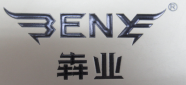 汕头市犇业制衣有限公司180/105 XXL不合格产品使用说明19时尚卫衣永宁县杨和镇武商购物广场VEERRM威迩.若蒙时尚服饰3XL不合格产品使用说明、纤维含量20未标注（衬衣）银川新华百货连锁超市有限公司永宁杨和街店Y·X-XUELAN®
缘香雪兰上海緣·香雪蘭時裝有限公司190/108（XXXXL）不合格产品使用说明、纤维含量21长袖衬衫（个体）银川高新技术开发区建媚服装店（星悦城购物公园）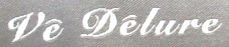 授权生产商：长兴（广东）服饰有限公司42 180/100A不合格耐湿摩擦色牢度22未标注（上衣）银川市金凤区杰士达男装店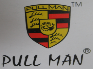 经销商：广州市普斯莱利服饰商行2XL不合格产品使用说明、纤维含量23精品男衫/休闲衬衫银川新华百货连锁超市有限公司金凤店SANNE江苏太子鳄服饰有限公司125 185/100A不合格纤维含量、耐酸汗渍色牢度、耐碱汗渍色牢度24雪儿
休闲裤银川新华百货连锁超市有限公司金凤店雪儿TM深圳雪儿服饰有限公司XL不合格产品使用说明、纤维含量、耐干摩擦色牢度25休闲裤青铜峡市哲卓服装店哲卓出品：广州意筑服饰有限公司36不合格产品使用说明、纤维含量26裤子（长裤）青铜峡市美丽衣橱服装店美丽衣橱广州语萱服饰有限公司170/72A（L）不合格pH值、耐湿摩擦色牢度27单茄克同心县开尔男装专卖店KIR上海开尔服饰有限公司170/88A（48）不合格纤维含量28牛仔裤同心县开尔男装专卖店KIR上海开尔服饰有限公司30 170/76A不合格纤维含量29加厚衬衫红寺堡区七波辉专卖店七波辉七波辉（中国）有限
公司145/64（S）不合格耐干摩擦色牢度30T恤红寺堡区开尔男装店豪威堡江苏豪威堡服饰实业有限公司50 175/92A不合格纤维含量31大衣红寺堡区开尔男装店格律诗 GELVSHI武汉市嘉钥服饰公司L 11不合格纤维含量、耐水色牢度32印花
连衣裙盐池县明珠商贸有限公司东方格武汉天盈服饰有限公司东方格品牌时装160/84A不合格产品使用说明、纤维含量33长裤银川新华百货商业集团股份有限公司固原店女子会舍广州振君服饰有限公司160/68A（S）不合格耐湿摩擦色牢度34连衣裙银川新华百货商业集团股份有限公司固原店朵以广州市朵以服饰有限公司165/84A L不合格纤维含量35牛仔休闲裤银川新华百货商业集团股份有限公司固原店富派鸟北京富派鸟服饰有限公司175/90A（35）不合格产品使用说明、耐干摩擦色牢度、耐湿摩擦色牢度36衬衫银川新华百货商业集团股份有限公司固原店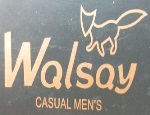 全国总代理 制造商：北京黄鑫服饰有限公司130 190/104A不合格纤维含量37牛仔大童裤固原（新时代）购物中心/30109柜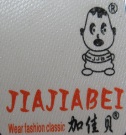 厂名：成都市顺丰制衣厂155/74 29不合格耐湿摩擦色牢度38长裤固原（新时代）购物中心/30123柜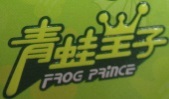 佛山市南海区弗格平治服饰有限公司165/66B不合格纤维含量39呢子外套固原（新时代）购物中心/30123柜青蛙皇子佛山市南海区弗格平治服饰有限公司120/60不合格纤维含量40上下套（上装）固原（新时代）购物中心/30103柜TQ.bebeTM
淘气贝贝佛山淘气贝贝服饰有限公司120/60
130/59不合格纤维含量41连衣裙固原（新时代）购物中心/20348柜DS点裳®杭州点裳服饰有限公司165/88A（L）不合格纤维含量42长袖衬衣固原（新时代）购物中心/20420柜POTTO制造商：温州荣秋服饰有限公司52不合格产品使用说明、纤维含量43裤子石嘴山市人民商场有限责任公司KERUIWEIER公司名称：北京雅侬服饰有限公司170/76 XXL不合格耐干摩擦色牢度、耐湿摩擦色牢度44休閑褲石嘴山市人民百货商场有限责任公司DENY-KARLS®丹尼·卡斯晋江市英林必寰服装有限公司31 170/80A不合格纤维含量、耐湿摩擦色牢度45亮扣大衣石嘴山市和顺阳光商贸有限公司COOPOOL珂珀制造商：宁波大丰服饰有限公司170/92A/L不合格纤维含量、纰裂程度46休闲、西服石嘴山市新明珠购物有限公司飛亞達商标持有人：常熟飞亚达制衣有限公司72/165/
88B不合格产品使用说明、纤维含量47（未标注）T恤石嘴山市新明珠购物有限公司圣·卡迪隆上海森渡服饰有限公司165/84A(105)不合格产品使用说明、纤维含量48T恤平罗县城步森服装
专卖店森霸®浙江森霸服饰有限公司125 185/100A不合格纤维含量49连衣裙大武口区于伟女装店（个体）（美佳铭城二楼）蔓诺蒂杭州蔓诺蒂服饰有限公司160/84A M不合格纤维含量50毛衫宁夏石嘴山市贺兰山商业大楼有限责任公司（卢伊奴）CAYNU制造商：湖北伊奴时装有限公司L 165/88A不合格产品使用说明、纤维含量51衬衣宁夏石嘴山市贺兰山商业大楼有限责任公司（墨曲）墨曲深圳市雨天晴服饰有限公司L（165/
88A）不合格纤维含量、耐干摩擦色牢度、耐湿摩擦色牢度、纰裂
程度